Celle-là …. Elle est mortelle !!!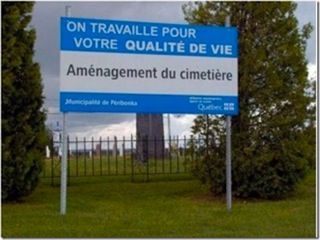 En attendant … Tapons-nous une bonne bière …Et restons de marbre !!!